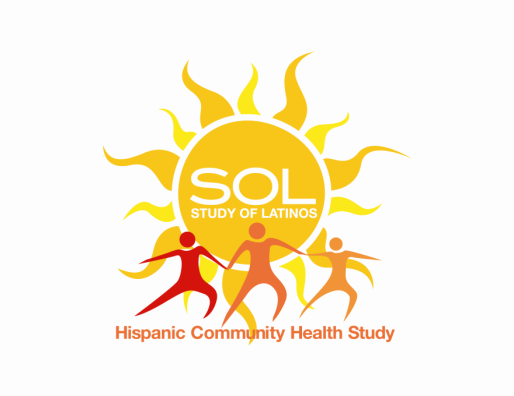 SECONDARY DATA ANALYSES Proposal Form Ancillary Study to the HCHS/SOLWARNING: This Form can ONLY BE USED for Ancillary Studies Doing Secondary Data Analyses but NOT as part of a Consortium. Submit the NIH aims page and provide the manuscript proposal tracking number.To select a square , please double left click, select “Checked”ADMINISTRATIVE SECTIONDate of Submission:      Title of Ancillary Study Proposal:      Approved Manuscript Tracking Number MS#:    Lead Principal Investigator (name, institution)     Early Career/Stage Investigator: Hispanic/Latino background: HCHS/SOL Main Study Sponsoring PI:      Career Development or Training Grant (e.g., K, T32, fellowships):  Primary mentor:      Funding Mechanism and Submission Date:      Diversity Supplement  To Parent Study:  		To Ancillary Study:  Tracking Number: AS#    Use of Secure Research Workspace (SRW) [required for confidential and sensitive data such as geocodes, immigration status]:  My colleagues and I are submitting this proposal for an ancillary study to the HCHS/SOL to conduct secondary data analyses only. We look forward to collaborating with HCHS/SOL investigators.I am familiar with the HCHS/SOL ancillary study policy (accessed on the HCHS/SOL website on      ), the ancillary study review process and its timeline.The funding mechanism, application due date, and award project period are:      The new data we propose to develop are:       [If data is being used only as a case study to develop methods and do not plan to derive/obtain new data, then answer “None. Data will be used as a Case Study for a Methodological Manuscript”] Please send form and NIH aims page to "HCHS/SOL Ancillary Committee" HCHSAncillary@unc.edu use ‘HCHS/SOL Ancillary Secondary Data Analyses proposal by LASTNAME’ in the subject line.FILE NAME CONVENTION:LASTNAME_SDA_BriefTitle_YYYY-MM-DD.docx (submission date)- Last name: use contact investigator’s last name- Brief title: use 2 to 4 key words- Date: use date of submission- Make file Read OnlyExample: CORDERO_SDA_DiversityFLOR_2021-04-01.docx (or *.pdf)